Announcements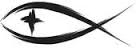 Meetings & EventsSunday, November 5th															All Saints DayTuesday, November 14th														Trustees 7pmWednesday, November 15th													SWAT 7pmPLEASE LEAVE ATTENDANCE SHEETS	Please remember to fill out the attendance sheet you will find in your bulletin and leave it on the pew when you leave today.  Even if you don’t use the attendance sheet, please leave it on the pew and the elders will collect them after the service.  The blank sheets will be reused.BIBLE STUDY CONTINUES	We are continuing our Sunday Morning Bible Study at 9:30am and our Monday Bible Study at 4:00pm and 7:00pm this week on the Book of Daniel.  Please join us for this time of fellowship and study.ALL SAINTS DAY COFFEE HOUR TODAY	The Board of Stewardship will be hosting a coffee hour TODAY as part of our commemoration of All Saints’ Day.  Please come and join us as we remember those who have passed on to their heavenly home in this past year.ARCADIA FALL BAZAAR	Trinity Arcadia will be holding its 3rd Annual Fall Bazaar & Bake Sale this Saturday, November 11th from 10am – 3pm.  The event is free to attend.  Veterans and Active Military are invited for complimentary coffee, donuts and a commemorative photo from 2pm -3pm.  For more information, call 231-889-3620.REMEMBERING THE SAINTS	Today as part of All Saints’ Day we remember those who have gone ahead of us to the heavenly feast:Pebbla NelsonRita MerkeySuzanne CyrJudy TrinkleinMEMORIALS FOR JUDY TRINKLEINGeorge & Sue KahlMEMORIALS FOR WILLIAM FINKGeorge & Sue KahlRodney & Jerilyn SchimkeCHRISTMAS IN ONEKAMA	The members of SWAT will once again be participating in Christmas in Onekama on Saturday, November 18th at the Onekama High School.  Donuts and an assortment of baked goods will be available for you to purchase.THANKSGIVING EVE SERVICE	We will be holding a Thanksgiving worship service on Wednesday, November 22nd at 7pm.  Please join us for this special service of Thanksgiving for all of God’s blessings to us throughout the year.